Actions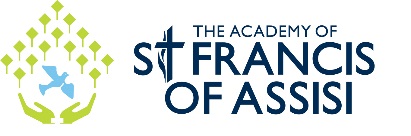 TimescaleStaffAction detailsResources neededSuccess criteria(data based)Review T2Interventions in place for Yr7 identified students with reading ages below their chronological age.Differentiated English curriculum trialled. Ongoing SRIdentified students to receive intervention through Reading Wise.Targeted students to receive one to one and small group interventions from newly-appointed librarian.LSAs allocated to specific classes to support targeted students.Staff trained on phonics.English classes resetPhonics taught in lessons for 7A3 and 7B3.Salford Reading TestTraining for staff on phonics.100%of students to make more than real time progress by next assessment point.Average reading age increased from 8yrs 11 months in September 2017 to 9 yrs 6 months in March 2018.38 out of 55 students have increased their score and 16 are now at or above target.Promoting reading via Renaissance Accelerated ReadingOngoingFH/ EM/LRAll students in Year 7 will read in registration twice per week in form (supported by LSAs) Licence for AR, LSA’s time.100% of students to make progress by next assessment point.Renaissance Accelerated Reader taking place in tutor time. 671 books read during Autumn Term   Develop and embed culture of readingTerm 2 and 3JWAppointment of librarianRelocation of libraryNew books purchased which are of interest, relevance and appropriate reading ages.Librarian’s salary, site staff time, funding for books.More students accessing the library than in Term One.Student voice shows that students are reading for pleasure more.All students enrolled on scheme.  Library lessons timetabled for all KS3 classes.Student survey deferred until June.After-school reading club establishedTerm 2 and 3JWLibrarian to run reading club targeting vulnerable students with low reading scores.Librarian’s time, funding for rewards/incentivesAttendance of after-school club to be at least 95%38 out of 55 students have improved their score and 16 are now at or above target.